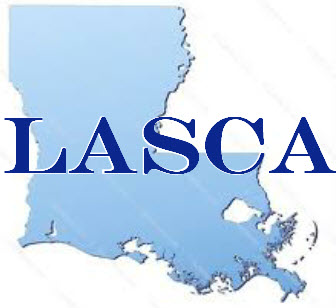 Louisiana Ambulatory Surgery Centers AssociationGreater Baton Rouge RegionKey Contact InformationNAME:_____________________________________________PHONE NUMBER:____________________________________EMAIL:_____________________________________________Please circle each legislator(s) you would be willing to contact regarding legislative issues:Sen. Eddie Lambert		Sen. Regina barrow		Sen. Dan Claitor		Sen. Yvonne Dorsey-Colomb	Sen. Dale Erdey		Sen. Rick Ward III	Sen. Mack “Bodi” White Jr	Rep. Edmond Jordan		Rep. Steve Carter		Rep. Franklin Foil		Rep. “Rick” Edmonds		Rep. Barbara West CarpenterRep. Denise Marcelle		Rep. Tony Bacala		Rep. Kenny HarvardRep. Paula Davis		Rep. Rogers Pope		Rep. Ted James		Rep. John Berthelot		Rep. Patricia Haynes Smith	Rep. Chad BrownRep. Major Thibaut		Rep. Valarie Hodges		Rep. Ken BrassRep. Clay Schexnayder	Rep. Barry Ivey		Rep. Sherman MackPlease list any other elected officials you may have a connection to who you would contact for legislative purposes:  1)__________________________2)__________________________ Please fax to (225) 208-1932 or email information to Cindy Bishop at cindy.bishop@checkmate-strategies.com 